ČETRTEK, 23. 4.GEO 8. BPozdravljeni, učenci!Današnja ura bo potekala v spletni klepetalnici ZOOM. Saj že znate . V klepetalnico boste vstopili preko spodnje povezave. Dobimo se ob 11.30 uri.Upoštevajte, da nas bo naenkrat v klepetalnici veliko in da lahko govori le tisti, ki ima besedo, sicer se ne bomo slišali in razumeli.Pregledali bomo KRIŽANKO ter utrjevali in preverjali znanje o Angloameriki.Tisti učenci, ki imate temo predstavitve oz. seminarske naloge povezano s Severno Ameriko, se pripravite na to, da nam boste povedali kakšne zanimivosti. Vključila jih bom k oceni seminarske naloge.Veselim se srečanja z vami .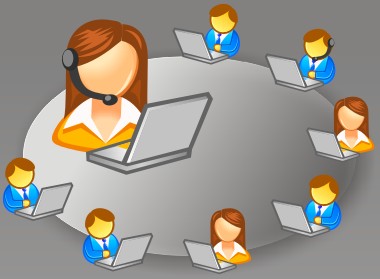 Lepo vas pozdravljam ,Učiteljica AndrejaJoin Zoom Meetinghttps://us04web.zoom.us/j/77552259162